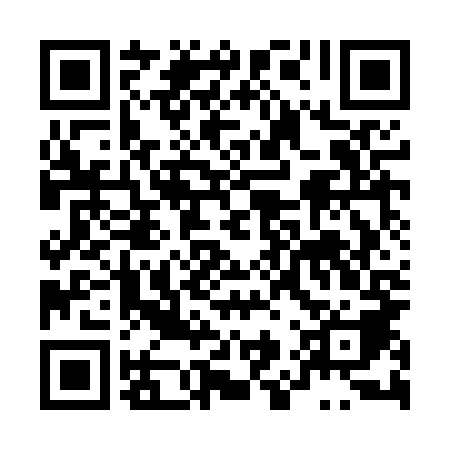 Ramadan times for Trzebciny, PolandMon 11 Mar 2024 - Wed 10 Apr 2024High Latitude Method: Angle Based RulePrayer Calculation Method: Muslim World LeagueAsar Calculation Method: HanafiPrayer times provided by https://www.salahtimes.comDateDayFajrSuhurSunriseDhuhrAsrIftarMaghribIsha11Mon4:134:136:1111:573:475:455:457:3512Tue4:114:116:0811:573:485:475:477:3713Wed4:084:086:0611:573:505:485:487:3914Thu4:054:056:0411:563:515:505:507:4115Fri4:034:036:0111:563:535:525:527:4316Sat4:004:005:5911:563:545:545:547:4617Sun3:573:575:5611:563:565:565:567:4818Mon3:553:555:5411:553:575:585:587:5019Tue3:523:525:5111:553:596:006:007:5220Wed3:493:495:4911:554:006:016:017:5421Thu3:463:465:4711:544:026:036:037:5622Fri3:433:435:4411:544:036:056:057:5923Sat3:413:415:4211:544:056:076:078:0124Sun3:383:385:3911:534:066:096:098:0325Mon3:353:355:3711:534:076:116:118:0526Tue3:323:325:3411:534:096:136:138:0827Wed3:293:295:3211:534:106:146:148:1028Thu3:263:265:2911:524:126:166:168:1229Fri3:233:235:2711:524:136:186:188:1530Sat3:203:205:2511:524:146:206:208:1731Sun4:174:176:2212:515:167:227:229:191Mon4:144:146:2012:515:177:247:249:222Tue4:104:106:1712:515:197:257:259:243Wed4:074:076:1512:505:207:277:279:274Thu4:044:046:1212:505:217:297:299:295Fri4:014:016:1012:505:237:317:319:326Sat3:583:586:0812:505:247:337:339:347Sun3:543:546:0512:495:257:357:359:378Mon3:513:516:0312:495:267:367:369:409Tue3:483:486:0012:495:287:387:389:4210Wed3:443:445:5812:495:297:407:409:45